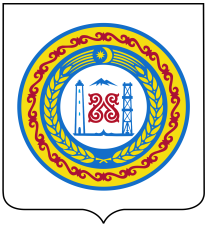 АДМИНИСТРАЦИЯ ГЕРМЕНЧУКСКОГО СЕЛЬСКОГО ПОСЕЛЕНИЯ ШАЛИНСКОГО МУНИЦИПАЛЬНОГО РАЙОНА ЧЕЧЕНСКОЙ РЕСПУБЛИКИНОХЧИЙН РЕСПУБЛИКАН ШЕЛАН МУНИЦИПАЛЬНИ К1ОШТАН ГЕРМЧИГ ЮЬРТАН АДМИНИСТРАЦИП О С Т А Н О В Л Е Н И Е«___» _____2024г.		 с.Герменчук			 №___Об утверждении муниципальной программы «Развитие и поддержка малого и среднего предпринимательства в Герменчукском сельском поселении Шалинского муниципального районаЧеченской Республики на 2024-2026 г. г.»В соответствии с Федеральным законом от 24 июля 2007 г. № 209-ФЗ «О развитии малого и среднего предпринимательства в Российской Федерации», п. 28 ч. 1 ст.14 Федерального закона от 06 октября 2003 г. № 131-ФЗ «Об общих принципах организации местного самоуправления в Российской Федерации», с Уставом Герменчукского сельского поселения, на основании представления прокуратуры района № 7-16-24 от 01.02.2024 г.ПОСТАНОВЛЯЮ:1. Утвердить муниципальную программу «Развитие и поддержка малого и среднего предпринимательства в Герменчукском сельском поселении Шалинского муниципального района Чеченской Республики на 2024-2026 годы» согласно приложению.2. Финансирование мероприятий муниципальной программы муниципальной программы производить в пределах ассигнований, предусмотренных на эти цели в бюджете муниципального образования на соответствующий финансовый год.3. Настоящее постановление вступает в силу на следующий день после дня его официального опубликования (обнародования) и подлежит размещению на официальном сайте администрации Герменчукского сельского поселения.4. Настоящее постановление подлежит направлению в прокуратуру Шалинского района, в Администрацию Главы и Правительства Чеченской Республики для включения в регистр муниципальных нормативных правовых актов Чеченской Республики в порядке, определенном Законом Чеченской Республики от 15 декабря 2009 года № 71-РЗ «О порядке организации и ведения регистра муниципальных нормативных правовых актов Чеченской Республики».5. Контроль за выполнением настоящего постановления оставляю за собой.Глава администрации Герменчукскогосельского поселения								А.М. ЗулаевПриложение № 1к постановлению администрации Герменчукского сельского поселения№____ от »___»_____.2024 г.МУНИЦИПАЛЬНАЯ ПРОГРАММА«Развитие и поддержка малого и среднего предпринимательства в Герменчукском сельском поселении Шалинского муниципального районаЧеченской Республики на 2024-2026 годы»Раздел I. Цель, задачи и принципы реализации ПрограммыМуниципальная программа «Развитие и поддержка малого и среднего предпринимательства в Герменчукском сельском поселении Шалинского муниципального района Чеченской Республики на 2024-2024 годы» (далее – Программа) разработана администрацией Герменчукского сельского поселения Шалинского муниципального района Чеченской Республики (далее – администрация поселения) в соответствии с Федеральным законом от 24 июля 2007 года № 209-ФЗ «О развитии малого и среднего предпринимательства  в  Российской Федерации».Основная цель Программы:содействие государственной политике в области развития малого и среднего предпринимательства на территории сельского поселения, повышение темпов развития субъектов малого и среднего предпринимательства (далее – субъектов МСП), обеспечение доступа предприятий к информационным ресурсам, продолжение формирования благоприятного психологического климата для устойчивой деятельности функционирующих и вновь создаваемых субъектов МСП, совершенствование форм и методов информирования населения и субъектов МСП по вопросам, связанным с предпринимательской деятельностью.Основными задачами Программы являются:- создание благоприятных условий для устойчивой деятельности субъектов малого и среднего предпринимательства;- преодоление и устранение административных барьеров на пути развития малого и среднего предпринимательства;- развитие механизмов содействия субъектам МСП в доступе к финансовым и материальным ресурсам;- повышение социальной эффективности деятельности субъектов МСП путем создания новых рабочих мест;-  содействие в продвижении на рынки товаров и услуг субъектов МСП путем обеспечения их участия в выставках, ярмарках, конкурсах;- предоставление стартовых условий для предпринимательской деятельности представителям социально незащищенных слоев населения и молодежи;- усиление мер муниципальной поддержки представителей МСП, ведущих деятельность в приоритетных для Чеченской Республики сферах развития малого и среднего предпринимательства;- предоставление адресной методической, информационной, консультационной, образовательной и правовой поддержки малым и средним предприятиям;- расширение международного сотрудничества в сфере поддержки малого и среднего предпринимательства.При реализации Программы должны быть учтены следующие принципы:- обеспечение доступа к информационным, консультационным, обучающим, финансовым и материальным ресурсам в приоритетном порядке представителям социально незащищенных слоев населения и молодежи, начинающим заниматься или занимающимся в течение первых двух лет предпринимательской деятельностью, а также субъектам МСП, создающим и развивающим бизнес в приоритетных для Чеченской Республики сферах развития малого и среднего предпринимательства;- выделение региональных бюджетных средств и бюджетных средств администрации поселения субъектам МСП на условиях софинансирования соответствующих мероприятий;- публичность и "прозрачность" реализации Программы на основе регулярного проведения мониторинга состояния сектора малого и среднего предпринимательства и функционирования муниципальной структуры поддержки и развития малого и среднего предпринимательства в целях своевременной корректировки Программы с учетом оценки результатов ее реализации;- обеспечение принципа частно - государственного, муниципального партнерства, состоящего, в первую очередь, в предоставлении программных мер финансовой и материальной поддержки только тем субъектам МСП, минимальная заработная плата наемных работников которых выплачивается в размере не ниже прожиточного минимума, а среднемесячная заработная плата всех постоянно работающих сотрудников будет составлять величину не менее полутора прожиточных минимумов.Раздел II. Основные мероприятия по поддержке малого и среднегопредпринимательства в Герменчукском сельском поселенииДля решения поставленных задач Программа содержит план конкретных мероприятий, нацеленных на обеспечение благоприятных условий для развития МСП в сельском поселении.Мероприятия плана сгруппированы в семь разделов, характеризующих основные направления поддержки малого и среднего предпринимательства, предусмотренные настоящей Программой:1)  организационно-методическая поддержка малого и среднего предпринимательства;2) информационная поддержка малого и среднего предпринимательства;3)  содействие субъектам малого и среднего предпринимательства в продвижении на товарные рынки;4)  программа повышения профессионального мастерства отраслей потребительского рынка.1. Организационно-методическая поддержкамалого и среднего предпринимательстваМероприятия данного раздела Программы предусматривают оказание безвозмездных консультационных и образовательных услуг представителям социально незащищенных слоев населения (инвалиды; многодетные родители; члены неполных семей, имеющих иждивенцев; военнослужащие, уволенные в запас; безработные граждане, состоящие на учете в службе занятости Шалинского муниципального района), молодежи и субъектам МСП, осуществляющим предпринимательскую деятельность в течение первых двух лет на территории сельского поселения, а также осуществляющим деятельность в приоритетных для Чеченской Республики сферах развития малого и среднего предпринимательства (бытовое обслуживание населения; здравоохранение; физическая культура; социальное обеспечение; жилищно-коммунальное хозяйство; туризм).Кроме этого, предусматривается проведение семинаров по основам предпринимательской деятельности для желающих заняться бизнесом, по вопросам поддержки и развития малого и среднего предпринимательства на территории сельского поселения в соответствии с мероприятиями региональной и муниципальной программ, повышение уровня знаний предпринимателей в области бухгалтерского учета, налогообложения, обучение основам трудового и экологического законодательства.Для повышения эффективности работы в области поддержки МСП создан Общественный совет предпринимателей при главе администрации поселения. Общественный совет предпринимателей является консультативно-совещательным органом и служит механизмом обратной связи органов власти и предпринимательского сообщества.2. Информационная поддержка малого и среднего предпринимательстваМероприятия данного раздела направлены на формирование положительного образа предпринимателя, пропаганду малого предпринимательства как одного из важнейших факторов развития экономики. Взаимодействие со средствами массовой информации, результатами которого являются целевые радио и телепередачи, статьи и прочие публикации о деятельности малых предприятий, положительно влияет на создание благоприятных условий для развития предпринимательства в регионе, способствует устранению стереотипов негативного отношения отдельных социальных слоев населения к представителям малого бизнеса.Кроме этого, размещение в СМИ различных информационных материалов по использованию новых технологий, инструментов и оборудования, привлечения потенциальных инвесторов, освещения юридических аспектов ведения бизнеса и т.д. позволяет субъектам МСП эффективнее вести свой бизнес.Учитывая эти факторы в Программе вопросы информационной поддержки выделены в самостоятельный раздел.3. Содействие субъектам малого и среднего предпринимательствав продвижении на товарные рынкиУчастие в выставках, ярмарках и конкурсах малых предприятий является эффективным средством для продвижения их продукции и услуг на рынок наравне с крупными предприятиями и организациями, позволяет многим субъектам хозяйственной деятельности в кратчайшие сроки найти деловых партнеров и потенциальных инвесторов.Хорошей традицией стало проведение ежегодных районных и республиканских конкурсов профессионального мастерства, которые привлекают к себе внимание широких слоев населения, способствуют повышению престижа профессии, профориентации молодежи и повышению социальной эффективности малых предприятий.Большое внимание в рамках Программы будет уделено участию в коллективных экспозициях о развитии малого и среднего бизнеса в регионе, обеспечению участия предпринимателей в выставках-ярмарках регионального, общероссийского и международного масштаба.Поиск поставщиков, заказчиков, заключение договоров не является для предпринимателей единственным позитивным результатом этих мероприятий. Результатом является также открытие новых рыночных ниш, проверка конкурентоспособности, ориентирование в ситуации, сложившейся внутри отрасли, обмен опытом. По оценке экспертов эффективность достижения этих целей возрастает при участии в подобных выставках не менее чем в три раза.4. Программа повышения профессионального мастерстваотраслей потребительского рынкаВесомый вклад в развитие малого и среднего предпринимательства вносят мероприятия по повышению профессионального мастерства в потребительской сфере.По данному направлению предусматриваются:- подготовка и проведение совещаний по вопросам торговли и общественного питания с руководителями предприятий;- поддержка субъектов МСП, участвующих в конкурсах профессионального мастерства;- повышение квалификации предпринимателей и руководителей малых и средних предприятий в рамках участия в международных проектах и программах;Раздел III. Экономический эффект от реализации ПрограммыРезультатом реализации мероприятий Программы ожидается ежегодное увеличение числа действующих субъектов малого предпринимательства в сельском поселении, а, следовательно, предполагается ежегодное увеличение налоговых поступлений в бюджет от субъектов малого предпринимательства. За счет обучения и повышения уровня знаний предпринимателей повысится устойчивость деятельности субъектов малого предпринимательства, оптимизируется налогообложение, снизится уровень нарушений в сфере налогового, трудового, экологического законодательства, повысится степень использования информационно-коммуникационных технологий в бизнесе, повысится количество субъектов малого и среднего предпринимательства, принимающих участие в муниципальных заказах.Раздел IV. Управление и контрольза реализацией мероприятий ПрограммыУполномоченный представитель администрации поселения является координатором по выполнению плана мероприятий муниципальной программы. Для выполнения функций управления уполномоченный специалист администрации по мере необходимости проводит рабочие совещания с участием специалистов администрации поселения и других заинтересованных лиц. В случае необходимости осуществляется корректировка плана мероприятий. Уполномоченный специалист администрации поселения обеспечивает подготовку нормативно-правовых документов по финансированию мероприятий Программы, на основании которых производится выделение средств из местного бюджета.Приложение № 2к постановлению администрации Герменчукского сельского поселения№____ от «___»____2024 г.Планреализации мероприятий муниципальной Программы"Развитие и поддержка малого и среднего предпринимательствав Герменчукском сельском поселении на 2024-2026 годы"Мероприятия ПрограммыСрок проведения мероприятийПланируемые объемы финансирования(тыс. руб.)Местный бюджет1. Организационно-методическая поддержка малого и среднего предпринимательства1. Организационно-методическая поддержка малого и среднего предпринимательства1. Организационно-методическая поддержка малого и среднего предпринимательства1.1. Повышение уровня знаний в сфере поддержки малого и среднего предпринимательстваПо мере необходимости1.2. Проведение семинаров по основам предпринимательской деятельности, вопросам поддержки и развития малого и среднего предпринимательстваПо мере необходимости01.3. Оказание консультационной помощи представителям малого бизнеса, работникам и работодателям по вопросам обучения и основам трудового законодательстваПо обращениям02. Информационная поддержка малого и среднего предпринимательства2. Информационная поддержка малого и среднего предпринимательства2. Информационная поддержка малого и среднего предпринимательства2.1.Поддержка СМИ и сайта, отражающих деятельность предпринимателей и организаций малого и среднего бизнесаПостоянно02.2. Организация и проведение обучающего семинара по использованию информационно-коммуникационных технологий в бизнесе для субъектов малого предпринимательстваПо мере необходимости03. Содействие субъектам малого и среднего предпринимательства в продвижениина товарные рынки3. Содействие субъектам малого и среднего предпринимательства в продвижениина товарные рынки3. Содействие субъектам малого и среднего предпринимательства в продвижениина товарные рынки3.1. Участие в республиканских выставках, ярмарках, конкурсахВ соответствии с календарным планом03.2. Проведение муниципальных выставок, ярмарок, конкурсовВ соответствии с календарным планом04. Программа повышения профессионального мастерства отраслей потребительского рынка4. Программа повышения профессионального мастерства отраслей потребительского рынка4. Программа повышения профессионального мастерства отраслей потребительского рынка4.1. Подготовка и проведение совещаний по вопросам торговли и общественного питания с руководителями предприятий, предпринимателями по итогам работы отрасли за год и перспективным задачамПо мере необходимости04.2. Сотрудничество с филиалами высших и средних учебных заведений, расположенных в г. Грозный, по вопросам подготовки кадров в различных сферах деятельностиПо мере необходимости0